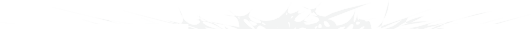 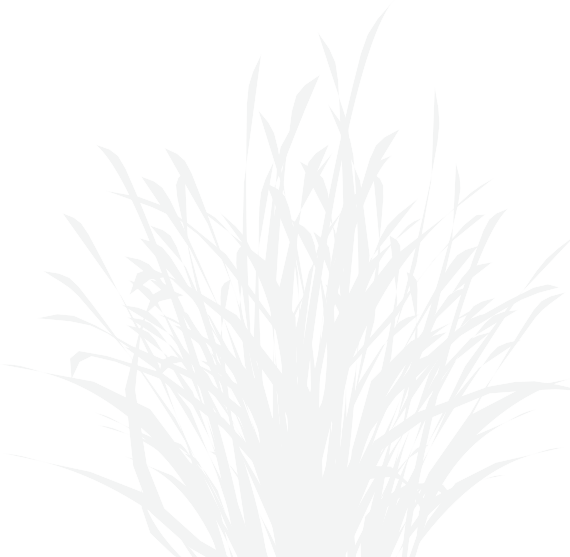 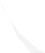 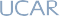 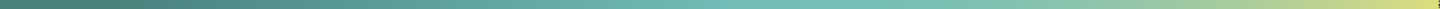 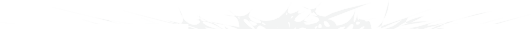 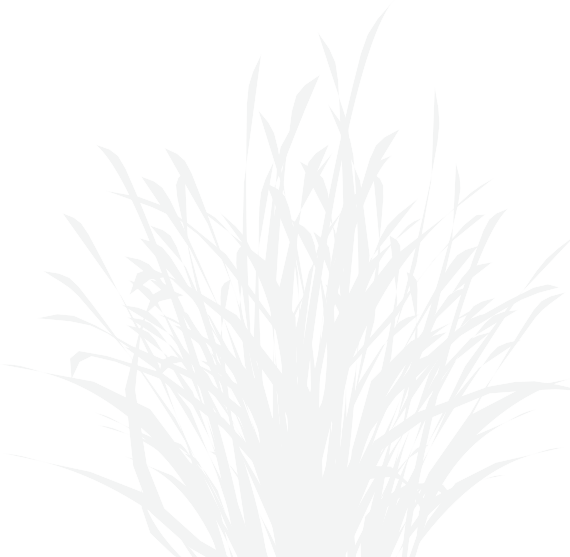 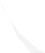 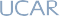 Discussion & Participation Scoring Rubric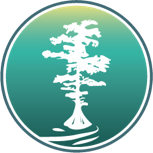 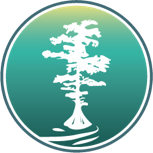 Teacher ResourceName:	 Activity:  	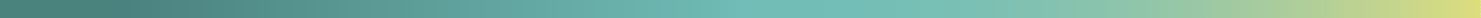 1	> PROJECT RESILIENCE > Participation RubricDISCUSSION & PARTICIPATION SCORING RUBRIC: PROJECT RESILIENCEDISCUSSION & PARTICIPATION SCORING RUBRIC: PROJECT RESILIENCEDISCUSSION & PARTICIPATION SCORING RUBRIC: PROJECT RESILIENCEDISCUSSION & PARTICIPATION SCORING RUBRIC: PROJECT RESILIENCEDISCUSSION & PARTICIPATION SCORING RUBRIC: PROJECT RESILIENCEUnacceptable (0)Developing (1)Proficient (2)Exemplary (3)Frequency of participationThe student did not contribute to the class discussion or activity, even when prompted by the instructor.The student contributed to the discussion or activity only when prompted by the instructor.The student contributed to the discussion or activity at least once.The response includes all components and meets or exceeds all requirements indicated in the prompt.Quality of contributionsComments were uninformative, lacking in the appropriate terminology.Comments were sometimes constructive, with occasional signsof insight, not always relevant to the discussion.Comments mostly insightful and constructive. Occasionally comments are too general or not relevant to the discussion.Comments were always insightful andconstructive. Comments balanced between general impressions, opinions and specific, thoughtful criticisms, or contributions.PreparednessThe student was not all prepared for the discussion or activity.The student was somewhat prepared for the discussion or activity.The student was mostly prepared for the discussion or activity.The student was fully prepared for thediscussion or activity.Listening SkillsThe student did not listen to others, talked while others were speaking, did not pay attention while others were speaking, and/ or detracted from the discussion or activity.The student was often inattentive and needed a reminder to focus onthe discussion or activity. Occasionally made disruptive comments while others were speaking.The student was mostly attentive when others were sharing ideas.Occasionally needed encouragement or reminder to focus on the discussion or activity.The student listened attentively when others were sharing ideas, as indicated by comments that reflect and build on others’ remarks.Comments:Comments:Comments:Comments:Comments:Score: